GUESS THE CAPITAL CITY ANSWERSQuestion 1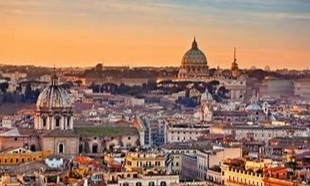 THE CAPITAL CITY OF ITALY IS…..Question 2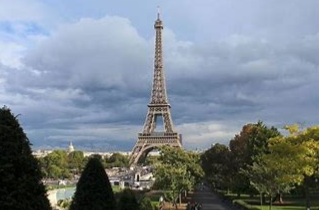 THE CAPITAL CITY OF FRANCE IS…..Question 3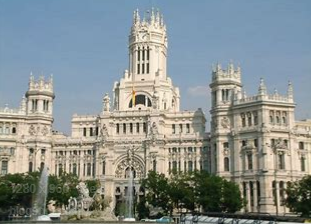 THE CAPITAL CITY OF SPAIN IS…..Question 4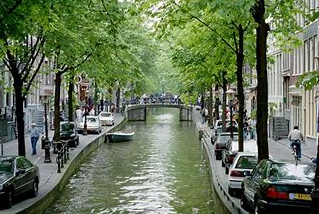 THE CAPITAL CITY OF HOLLAND IS…..Question 5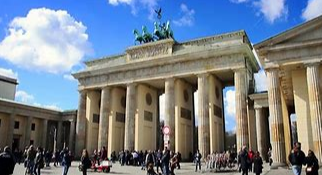 THE CAPITAL CITY OF GERMANY IS…..Question 6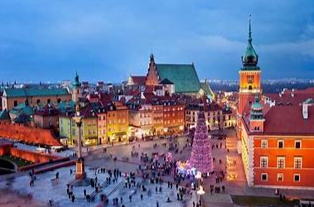 THE CAPITAL CITY OF POLAND IS…..Question 7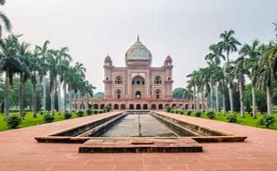 THE CAPITAL CITY OF INDIA IS…..Question 8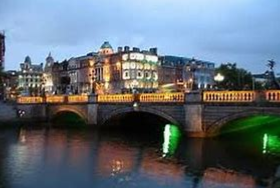 THE CAPITAL CITY OF IRELAND IS…..Question 9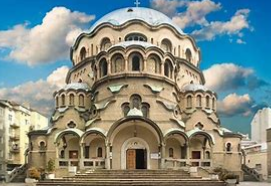 THE CAPITAL CITY OF BULGARIA IS…..Question 10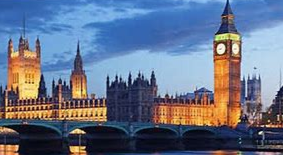 THE CAPITAL CITY OF ENGLAND IS…..